ETÜV ISI TAKİP ÇİZELGESİİdeal Isı :  +35 º C - +37 º C ARASINDA OLMALIDIR      	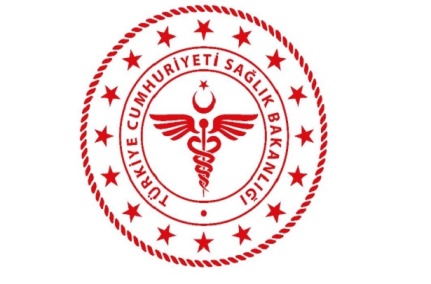 T. C.SAĞLIK BAKANLIĞISilopi İlçe Devlet HastanesiYayın Tarihi:05.12.2012T. C.SAĞLIK BAKANLIĞISilopi İlçe Devlet HastanesiRevizyon Tarihi:07.01.19T. C.SAĞLIK BAKANLIĞISilopi İlçe Devlet HastanesiRevizyon No:003T. C.SAĞLIK BAKANLIĞISilopi İlçe Devlet HastanesiDoküman No:SDH\SH.ÇZ\15Sayfa No:1/1TarihSAAT 09.00Ölçülen IsıKontrolEdenİmzaSAAT 16.00Ölçülen IsıKontrolEdenİmza…./…/……./…/……./…/……./…/……./…/……./…/……./…/……./…/……./…/……./…/……./…/……./…/……./…/……./…/……./…/……./…/……./…/……./…/……./…/……./…/……./…/……./…/……./…/……./…/……./…/……./…/……./…/……./…/……./…/……./…/……./…/…